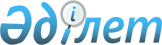 Об отмене огpаничений на заpаботную плату и на пpиpост сpедств, напpавляемых на потpебление, и о повышении заpаботной платы pаботников бюджетных оpганизаций и учpеждений<*> Сноска. См.постановление Кабинета Министpов Республики Казахстан от 7 февpаля 1992 г. N 100.
					
			Утративший силу
			
			
		
					Указ Пpезидента Республики Казахстан от 12 декабpя 1991 года N 541. Утратил силу - Указом Президента РК от 29 января 1996 г. N 2843 ~U962843.

      В целях усиления социальной защищенности населения и повышения заинтересованности работников в труде ПОСТАНОВЛЯЮ: 

      1. Пункт 1 у.с. - Указ Президента Республики Казахстан от 10 января 1994 г. N 1494. 

      2. Повысить с 15 декабря 1991 г. на 90 процентов размеры действующих тарифных ставок и окладов работников, занятых в организациях и учреждениях здравоохранения, образования, культуры, науки, в правоохранительных органах, судах, органах государственной власти и управления и других организациях, находящихся на бюджетном финансировании. 

      Повышению подлежат ставки и оклады, установленные постановлениями и распоряжениями Правительства республики и другими нормативными актами, с учетом компенсации, введенной в апреле 1991 г. 

      3. Разрешить до осуществления реформы оплаты труда предприятиям, организациям и учреждениям начислять в пределах имеющихся у них средств действующие районные и иные коэффициенты на заработную плату без ограничения ее размера. 

      4. Предоставить право организациям и учреждениям, находящимся на бюджетном финансировании, самостоятельно устанавливать формы и системы оплаты труда, определять размеры надбавок, доплат, премий и других выплат стимулирующего характера, а также структуры и штаты без учета соотношения численности работников различных категорий в пределах выделенных бюджетных ассигнований на оплату труда. 

      5. Предоставить право исполкомам областных Советов народных депутатов, Алма-Атинскому и Ленинскому горисполкомам при взыскании дополнительных средств повышать за счет соответствующих бюджетов ставки и оклады работников, занятых в подведомственных организациях, находящихся на бюджетном финансировании. 

      6. Кабинету Министров Республики Казахстан: 

      совместно с исполкомами местных Советов народных депутатов определить порядок и источники финансирования расходов на повышение тарифных ставок и окладов работников, находящихся на бюджетном финансировании, в текущем году и предусмотреть необходимые ассигнования в проектах бюджетов на 1992 год; 

      внести на рассмотрение очередной сессии Верховного Совета Республики Казахстан проект постановления об утверждении размера минимальной заработной платы, имея в виду установить ее с 15 декабря 1991 г. в сумме не ниже 200 рублей в месяц с учетом компенсации, введенной в апреле 1991 г.;      принять решение по порядку периодического пересмотра минимальногоразмера оплаты труда в зависимости от изменения минимального потребительского бюджета и социально-экономического положения республики;     внести предложения в Верховный Совет Республики Казахстан об изменении законодательства Республики Казахстан в связи с настоящим Указом.Президент Республики     Казахстан
					© 2012. РГП на ПХВ «Институт законодательства и правовой информации Республики Казахстан» Министерства юстиции Республики Казахстан
				